Пакости Дюдюки Барбидонской.(праздник осени для  Старшей группы)Предварительная работа: подготовить выставку работ на тему «Осень».Действующие лица: Ведущая, Дюдюка, Ворона, Осень.Дети заходят в зал по спокойную музыку. Зал украшен детскими работами на тему осени (выставка рисунков).Ведущая: посмотрите, дети, как необыкновенно красив сегодня зал! Все разнообразные краски встретились здесь, и мы поговорим об этом удивительном времени года. Его называют волшебным. Скажите мне пожалуйста почему?Дети называют приметы осени и рассказывают о цвете листвы.Осень вызывает у нас разные чувства: пасмурный, тихий, холодный день навевает грусть, а золотой и солнечный день дарит нам теплую радость. Скажите мне, какие три месяца осени вы знаете?Дети. Сентябрь, Октябрь, Ноябрь.Ведущая: Правильно, ребята! Это осенние месяцы, и кто лучше нам расскажет об осени, как не сама волшебница Осень. Обещала она к нам на праздник прийти, да подарки принести. (смотрит на часы.) что-то она запаздывает, может, случилось что-нибудь в дороге?Под веселую песню в зал заходит Дюдюка Барбидонская, она идет по залу приплясывая, оттопыря ручку в сторону, мурлыча что-то себе под нос.Ведущая: Ребята, кто это к нам пришел? На Осень не похожа.Музыка замолкает и Дюдюка останавливается перед детьми с нахальной усмешкой.Дюдюка: Ой-ой-ой, я слишком известная, чтобы вам представляться, ну да ладно, так и быть. Зовут меня Дюдюка Барбидонская – слышали про такую?Ведущая: Слышали мы про такую пакостницу!Обращается к детям.Ребята помните, какие гадости Дюдюка делала львенку, обезьяне и другим диким зверюшкам в мульфильме?Дети отвечают.Значит, и к нам пришла сделать какую-нибудь пакость, признавайтесь?Дюдюка: Что вы, что вы, делать пакости – это не в моем вкусе, а вообще (делает загадочное выражение лица) все может быть.Ведущая: Что-то она задумала.Дюдюка: Задумала, задумала. Угадали. Ждете Осень золотую, ну ждите, ждите. Долго же придется вам ее ждать.Ведущая: Что вы сделали с золотой Осенью?Дюдюка: Да не волнуйтесь, я просто ее украла. Теперь не будет у вас в сентябре грибов и ягод, в октябре золотых и разноцветных листьев, а в ноябре – первого снега. Закончится лето и сразу наступит зима холодная, ледянучая, замерзучая, фу, мерзопакостная.Ведущая: Ах, ты пакостница, мухомор ты несъедобный. Что же ты наделала, как же мы праздник проведем без волшебницы Осени?Дюдюка: А это уже ваше дело. А мне пора, столько еще пакостей наделать, не одни вы на свете.Дюдюка уходит из зала кривляясь, показывая язык под смешную музыку.Ведущая: Ребята, как вы думаете, кто может нам помочь и спасти Осень от Дюдюки Барбидонской?Дети: волшебник, сказочник (свободные ответы детей).Ведущая: Нам надо отправить волшебнику послание и отнесет его ворона (ведущий одевает на ребенка костюм вороны).  Покружись, покружись, и в ворону превратись!Ребенок – ворона с посланием улетает из зала.Ведущая: А пока ворона летает, мы послушаем стихотворение про осень.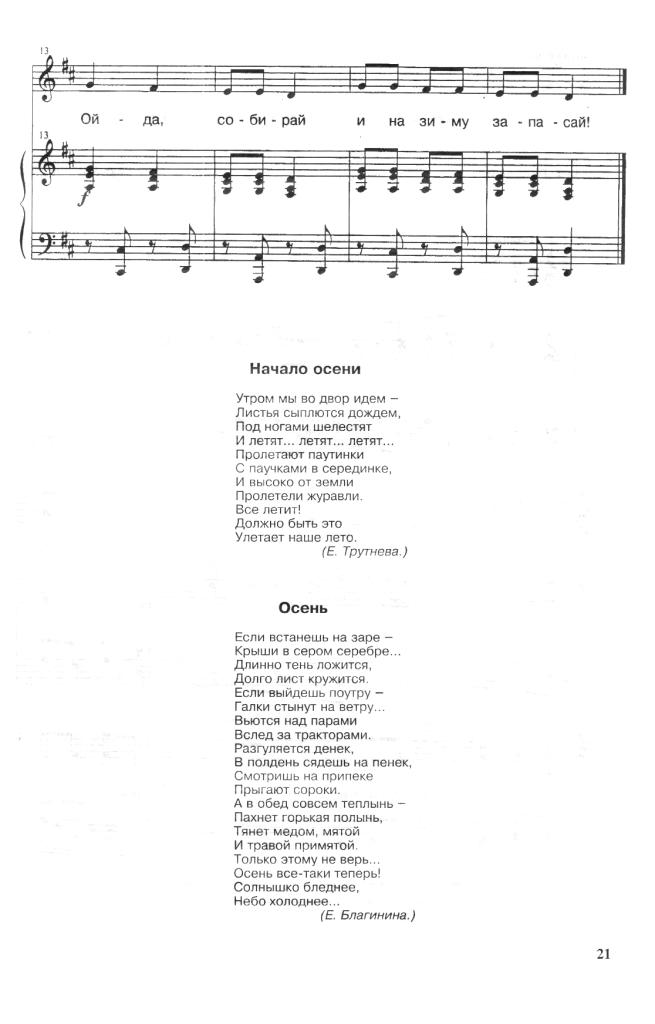 В зал влетает ворона с другим конвертом, чтобы дети видели, - это не тот конверт, который отсылали с вороной.Ворона: Я лечу, лечу, лечу,Рассказать вам всем хочу,Как летала за горами, за морями и лесами,И волшебник сей же часНаписал такой наказ.Ведущая: Спасибо ворона, что помогла нам. Сейчас мы прочитаем, что советует волшебник. Но нам надо превратить ворону обратно в ребенка.Покружись, покружись,И в ребенка превратись!Ведущая читает всем письмо волшебника.Вас приветствую, друзья!Ибн Хатаб зовут меня.Спасти осень вы можете сами, песнями, хороводами и танцами. Но выручать надо каждый месяц по отдельности. Каждый музыкальный номер поможет вам освободить золотую Осень из плена Дюдюки Барбидонской.Желаю вам успехов.Ведущая: Ребята, вы поняли, как мы можем спасти золотую Осень?Ответ детей.Начнем с сентября. Этот месяц самый плодовитый из всех осенних месяцев. Какие фрукты собирают в садах и овощи на полях и в огородах?Дети: картофель, морковь, капусту, репу, свеклу, яблоки, виноград, арбузы и др.Ведущая: Молодцы, ребята, много вы знаете овощей и фруктов. Давайте на нашем огороде соберем урожай.Проводится хоровод. Звучит «Урожайная», муз. А.Филиппенко.Ведущая: Ай, да помощники, весь урожай собрали. И шофер поработал, перевез весь урожай на базу. Теперь его надо разобрать на фрукты и овощи. Сможете?Дети отвечают. Затем проводится аттракцион «Разбери фрукты и овощи».В зал крадучись заходит Дюдюка и посмеивается.Дюдюка: Ой-ой-ой, какое достижение, овощи они собрали. А в полях пшеница не сжата. Колоски осыпаются, бедненькие.Ведущая: Наши ребята могут и пшеницу убрать, они на любое дело мастера.Дюдюка: Посмотрим, посмотрим!Дети выходят и читают стихи: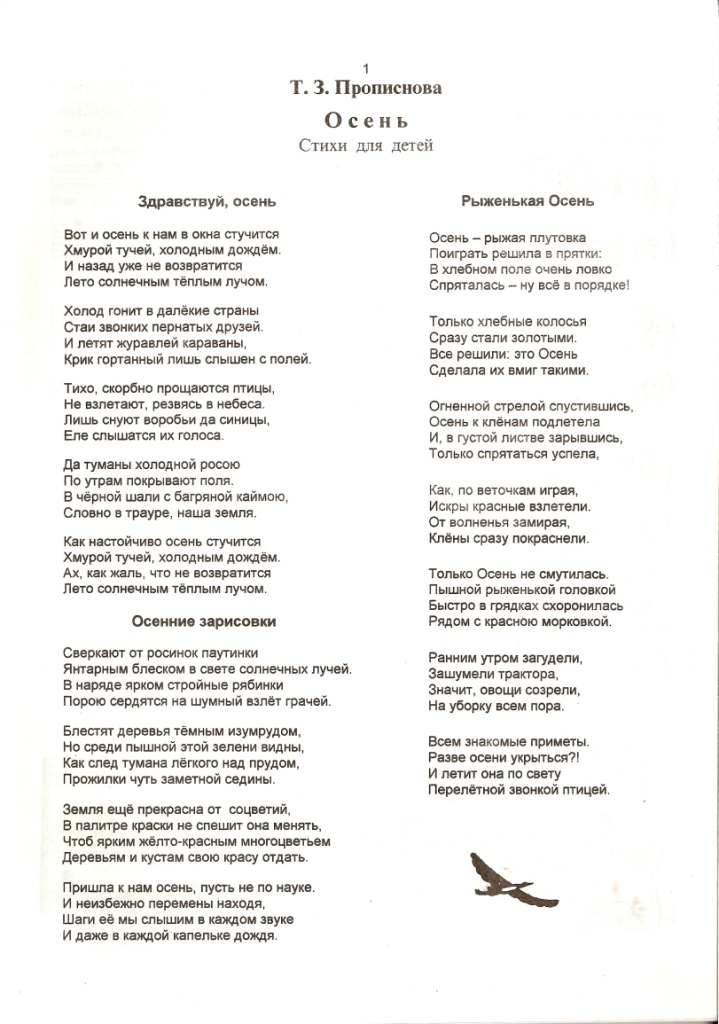 Дюдюка: Да, да, справились! Ну хорошо, сентябрь вы отвоевали, а вот октябрь и ноябрь вам ни за что не отбить у  меня.Ведущая: Ребята, вы не бойтесь Дюдюки, и остальные месяцы будут наши. Наши ребята знают песню про осень и сейчас тебе Дюдюка, ее споют.Песня «Осень в гости к нам идет»Ведущая: Ребята, а вы любите бродить по осеннему лесу?Дети отвечают.Я тоже очень люблю осенний лес, разглядывать деревья. Любоваться их разноцветными нарядами. Любуйся, не налюбуешься! Неохотно отдают ветру деревья свой наряд. Да только все равно он выпросит самые красивые, сухие и легкие листья, подхватит вихрем вальса, закружит и унесет. 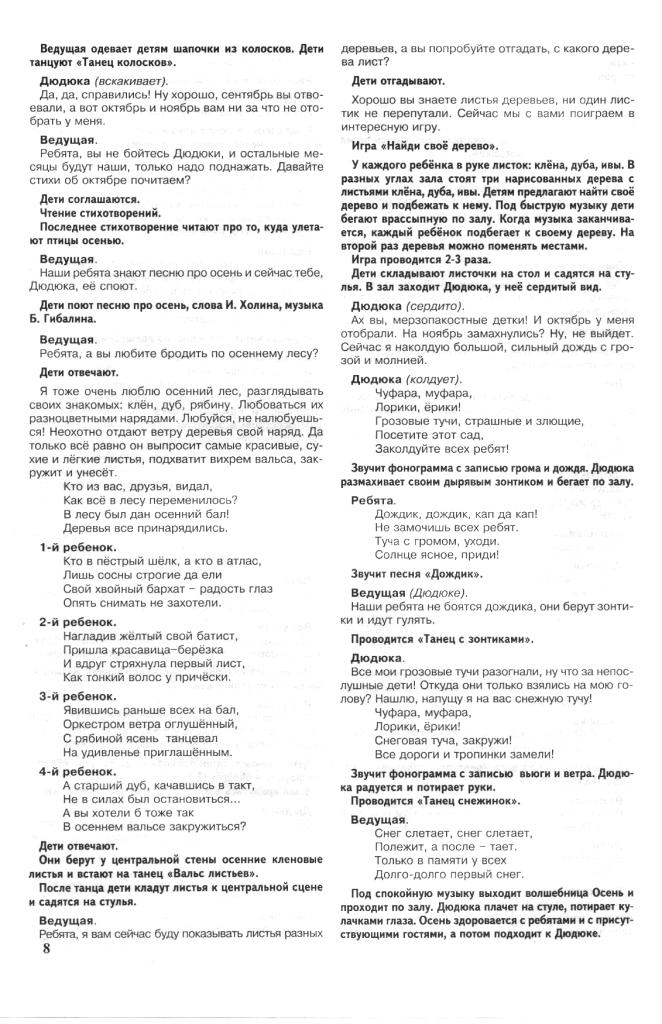 Дети отвечают.Берут осенние листочки под стульчиками, встают на танец «Вальс листьев».Ведущая: Ребята, сейчас я вам буду показывать листья разных деревьев, а вы попробуйте отгадать, с какого дерева лист?Дети отгадывают.Хорошо вы знаете листья деревьев, ни один листик не перепутали. Сейчас мы с вами поиграем в интересную игру.Игра «Найди свое дерево».У каждого ребенка в руке листок: Клена, дуба  и березы. В разных углах зала стоят три нарисованных дерева с листьями клена, дуба, березы. Детям предлагают найти свое дерево и подбежать к нему. Под быструю музыку дети бегают врассыпную по залу. Когда музыка заканчивается, каждый ребенок подбегает к своему дереву. В зал входит Дюдюка, у нее сердитый вид.Дюдюка: Ах вы, мерзопакостные детки! И октябрь у меня отобрали. На ноябрь замахнулись? Ну, не выйдет. Сейчас я наколдую большой, сильный дождь с громом и молнией.Дюдюка (колдует)Чуфара, муфара,Лорики, ёрики!Грозовые тучи, страшные и злющие,Посетите этот сад,Заколдуйте всех ребят!Звучит фонограмма с записью грома и дождя. Дюдюка размахивает своим дырявым зонтиком и бегает по залу.Ребята: Дождик, дождик, кап да кап!Не замочишь всех ребят.Туча с громом, уходи.Солнце ясное приди!Дюдюка: все мои грозовые тучи разогнали, ну что за непослушные дети! Откуда они только взялись на мою голову? Нашлю, напущу я на вас снежную тучу!Чуфара, муфара,Лорики, ёрики!Снеговая туча, закружи!Все дороги и тропинки замети!Звучит фонограмма с записью вьюги и ветра. Дюдюка радуется и потирает руки.Дети хором:Снег слетает, снег слетает,Полежит, а после - тает.Ведущая: Только в памяти у всехДолго – долго первый снег.Под спокойную музыку выходит волшебница Осень и проходит по залу. Дюдюка плачет на стуле, потирает кулачками глаза. Осень здоровается с ребятами и гостями, а потом подходит к Дюдюке.Осень: Дюдюка, милая, что же ты всем пакости делаешь? Неужели так хочется язык всем показывать? Как бы ни старалась, все равно с ребятами тебе не справиться. Хочешь я тебя с ними подружу?Дюдюка радостно поднимает глаза и кивает головой в знак согласия.Осень: (Дюдюке) где твоя ладошка?Дюдюка вытягивает руку ладонью вверх. Осень зовет всех детей к себе. Дети кладут свои ручки на ладонь Дюдюке, и Осень произносит слова:Ты, Дюдюкочка, не злись,С нами всеми подружись,А теперь все опятьБудем весело плясать.Осень, Дюдюка и дети встают на танец «Маленьких утят».Осень: А пришла я к вам не с пустыми руками, а с подарками.Осень берет корзину с яблоками и конфетами и раздает их ребятам.Дюдюка: Спасибо вам ребята, что научили меня дружить. Я больше не буду делать пакости, я буду умненькой, благоразумненькой.Осень и Дюдюка прощаются с детьми и уходят из зала. Дети провожают их. Под спокойную музыку ребята вместе с гостями выходят из зала.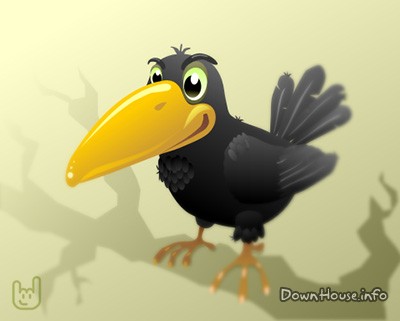 Вас приветствую, друзья!Ибн Хатаб зовут меня.Спасти осень вы можете сами, песнями, хороводами и танцами.Но выручать надо каждый месяц по отдельности.Каждый музыкальный номер поможет вам освободить золотую Осень из плена Дюдюки Барбидонской. 